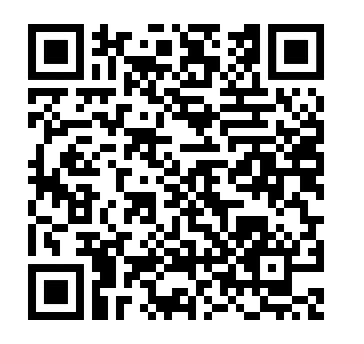 Verrugas¿Qué son verrugas?Las verrugas son crecimientos en la piel muy comunes. Son causadas por un virus llamado el virus del papiloma humano (VPH). Las verrugas pueden aparecer en cualquier parte del cuerpo. Su apariencia puede ser diferente dependiendo de dónde aparezcan.•	En la cara, las verrugas pueden verse como protuberancias de piel.•	Las verrugas en las manos o pies pueden ser planas o ásperas.•	En otras partes del cuerpo, las verrugas por lo general se ven como bultos ásperos. Tratamientos para las verrugasNo existe ningún tratamiento que sea efectivo para todas las verrugas. A veces es cuestión de prueba y error para decidir qué funciona mejor para tratar las verrugar del paciente. Las opciones de tratamiento incluyen:Sin tratamiento: Algunos tratamientos para las verrugas pueden ser dolorosos e irritantes. Si las verrugas no le causan molestias a su hijo, no se requiere tratamiento. Las verrugas a menudo desaparecen, aún sin tratamiento.Tratamiento sin receta médica: El ácido salicílico viene como un líquido o gel que puede ser aplicado a la verruga. El tratamiento toma varios meses. Si el ácido irritara la piel, detenga el tratamiento por 1 a 2 noches y luego reinícielo. Cremas recetadas: El tratamiento con receta se lo puede prescribir su médico. Las opciones recetadas para verrugas pueden incluir retinoides (adapaleno, tretinoína, tazaroteno), 5-fluorouracilo e imiquimod. Estos tratamientos también pueden ser irritantes para la verruga y piel circundante.Pulir: Pulir se refiere a limar suavemente la verruga antes de aplicar otros tratamientos. Puede ayudar a que otros tratamientos para las verrugas resulten más efectivos.Crioterapia: A esto se le conoce también como “congelamiento”. Se le aplica un líquido frío a la verruga. La crioterapia es dolorosa. Este tratamiento puede causar una ampolla. Para la mayoría de las verrugas se necesitan tratamientos múltiples. Ahora también hay disponible un tratamiento de crioterapia más suave y de venta libre que se hace en casa. Inyecciones en el consultorio: El medicamento se inyecta directamente en las verrugas. Se requieren inyecciones múltiples con un intervalo de 1 a 2 meses entre una y otra. Las inyecciones pueden ser dolorosas y no se recomiendan para niños más pequeños. Las inyecciones pueden considerarse para niños mayores a quienes les molestan las verrugas persistentes. Otras opciones de tratamiento: Los tratamientos menos comunes incluyen terapia con ácido escuárico, tratamiento con láser y terapias inmunológicas por vía oral.Cómo tratar las verrugas en casaCómo aplicar tratamientos para verrugas en casa: La mayoría de los tratamientos en casa se aplican de noche. Siga cuidadosamente las instrucciones de su médico.Si la verruga es suficientemente gruesa para que sobresalga de la piel, lime la superficie suavemente con una lima para uñas o piedra pómez que se use únicamente para este propósito.Pruebe remojar las verrugas en agua tibia durante 5 minutos antes del tratamiento. Esto ayuda a que la medicina penetre mejor. También funciona realizar el tratamiento después de un baño o ducha. Aplique la medicina para verrugas directamente en la verruga, evitando la piel normal.Si fuera necesario, aplique vaselina al área circundante de la piel antes de usar el tratamiento. Esto protege la piel normal. Una vez que se seque el medicamento, cubra con una curita o cinta adhesiva. Es muy probable que la piel de la verruga tenga una apariencia húmeda y blanca durante el tratamiento.Si hubiese enrojecimiento extremo, sensibilidad u ocurriera irritación, haga una pausa en las aplicaciones. Luego, reinícielas en 1 a 3 noches y haga las aplicaciones más espaciadas. No use este medicamento en el área de la cara o región inguinal a menos que su médico se lo indique.Repita estos pasos todas las noches hasta que la verruga desaparezca, que podría tomar varios meses o más.Cómo prevenir el contagio de las verrugasLas verrugas se contagian por el tacto. Evite tocarse las verrugas. Use chancletas o sandalias en lugar de caminar descalzo. Evite compartir toallas, instrumentos de cuidado personal u otros artículos personales que se hayan usado cerca de una verruga. Autores: Hsi Yen, MD y Vivian Lombillo, MDRevisado por: Lacey Kruse, MD